REPUBLIKA HRVATSKA PRIMORSKO-GORANSKA ŽUPANIJA OPĆINA MRKOPALJTemeljem članka 39. Zakona o proračunu ( NN BR. 87/08,136/12, i 15/15 ) i članka 26. Statuta Općine Mrkopalj( Službene novine Primorsko goranske županije 10/21), Općinsko vijeće Općine Mrkopalj na sjednici održanoj 27. prosinca 2021. donijelo jeIzmjene i dopune Proračuna Općine Mrkopalj za 2021. godinu sa Projekcijama za 2022.i 2023.godinuOPĆI DIOČlanak 1.U Proračunu Općine Mrkopalj za 2021. godinu sa Projekcijama za 2022. i 2023. godinu ( Službene novine Primorsko goranske županije broj 44/20,28/21) članak 1. mijenja se i glasi :RAČUN PRIHODA I RASHODAPlan proračuna 2021.	Povećanje /	2. Rebalans 2021.	Indeks 1.Rebalans	smanjenjeČlanak 2.Prihodi i primici, te rashodi i izdaci po ekonomskoj klasifikaciji utvrđeni u Računu prihoda i rashoda i Računu financiranja mijenjaju se kako slijedi :Članak 3.Rashodi poslovanja i izdaci za nabavu nefinancijske imovine raspoređuju se po izvorima, korisnicima i aktivnostima u Posebnom djelu ovih Izmjena i dopuna Proračuna.Ostale odredbe Proračuna ostaju nepromijenjene.Članak 4.Članak 5.Ove Izmjene i dopune Proračuna za 2021. godinu sa Projekcijama za 2022. i 2023. godinu stupaju na snagu prvi dan nakon objave u Službenim novinama Primorsko goranske županije.KLASA: 021-05/21-01/02 URBROJ:2112-05-01-21-16Mrkopalj, 27.prosinca 2021.Općinsko vijeće Općine Mrkopalj PredsjednicaHelena Crnković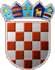 REPUBLIKA HRVATSKAPRIMORSKO-GORANSKA ŽUPANIJAOPĆINA MRKOPALJREPUBLIKA HRVATSKAPRIMORSKO-GORANSKA ŽUPANIJAOPĆINA MRKOPALJREPUBLIKA HRVATSKAPRIMORSKO-GORANSKA ŽUPANIJAOPĆINA MRKOPALJREPUBLIKA HRVATSKAPRIMORSKO-GORANSKA ŽUPANIJAOPĆINA MRKOPALJREPUBLIKA HRVATSKAPRIMORSKO-GORANSKA ŽUPANIJAOPĆINA MRKOPALJObrazloženje Prijedloga II Izmjena i dopuna Proračuna Općine Mrkopalj za2021. godinuSukladno članku 7. Zakona o proračunu («Narodne novine» broj 87/08, 136/12, 15/15), proračun mora biti uravnotežen što znači da svi rashodi i izdaci moraju biti podmireni prihodima i primicima. Tijekom godine se može izvršiti novo uravnoteženje proračuna putem izmjena i dopuna proračuna, po istom postupku kao za donošenje proračuna.U II izmjenama i dopunama Proračuna Općine Mrkopalj za 2021. godinu, planirani iznos prihoda smanjeni su se za 13,12 % odnosno za iznos od 1.554.060,00 kn, te ukupni prihodi iznose 10.294.940,00.kn. Primici od zaduživanja na financijskom tržištu ostali su isti  u odnosu na I izmjene i dopuneProračuna Općine Mrkopalj za 2021. godinuUkupni prihodi i primici planiraju se u iznosu od 11.405.940,00 kn .Iznos rashoda planiran II izmjenama i dopunama proračuna Općine Mrkopalj za 2021. godinu smanjuje se za 1,45 % odnosno za iznos od 173.100,00 kn, te je njihov ukupni iznos 11.740.800,00 kn.Izdaci se II. izmjenama i dopunama smanjuju za 556.960,00 kn i iznose 525.040,00 kn. Sukladno navedenom, ukupni rashodi i izdaci planiraju se u iznosu od 12.265.840,00 kn.Razlika između ukupnih prihoda i primitaka te rashoda i izdataka, u iznosu od 859.900,00 kn, predstavlja manjak prihoda koji će se pokriti iz prenesenih prihoda prošle godine.Tablica 1: Struktura II izmjena i dopuna proračuna Općine Mrkopalj za 2021. godinu prema ekonomskoj klasifikaciji:- u kunama i lipamaPRIHODI POSLOVANJAPrihode poslovanja čine prihodi od poreza, pomoći, prihodi od imovine, prihodi od administrativnih pristojbi, pristojbi po posebnim propisima i naknada, prihodi od prodaje roba, proizvoda i pružanja usluga te prihodi od nefinancijske imovine.Prihodi od poreza II. izmjenama i dopunama proračuna Općine Mrkopalj za 2021. godine mijenjaju u odnosu na I. Izmjene i dopune proračuna Općine Mrkopalj    tako da se povećavaju za     13.000,00 kn, te sada iznose 2.424.000,00 kn, a gledajući strukturu izmjene povećava se se porez i prirez na dohodak.Pomoći se u odnosu na I izmjene i dopune proračuna Općine Mrkopalj za 2021. godinu, smanjuju za 928.360,00 kn , te se planiraju u iznosu od 3.446.640,00 kn.U kapitalnim pomoćima	iz državnog proračuna povećava se pomoć za nabavku traktora i opreme ( povećanje za 1.240,00 kn ).U tekućim pomoćima od ostalih izvanproračunskih korisnika smanjuje se pomoć od TZ Gorksi kotar i to za 600,00 kn.Smanjuju se kapitalne pomoći temeljem prijenosa EU sredstava za 929.000,00 kn , a to se odnosi za pomoći za projekt Park kod trgovina ( 372.000,00 kn ) i projekt nabavka traktora i opreme( 557.000,00 kn ) koje će	biti realizirane u 2022. godini.Prihodi od imovine u II izmjenama i dopunama proračuna Općine Mrkopalj za 2021. godinu mijenjaju se  u odnosu   na   I. izmjene i dopune proračuna Općine Mrkopalj   za   povećanje od 300,00 kn, a unutar njih prihodi od financijske imovine se povećavaju za 100,00 kn, a prihodi od nefinancijske imovine povećavaju se za 200,00 kn .Prihodi od administrativnih pristojbi, pristojbi po posebnim propisima i naknada, II. izmjenama i dopunama proračuna Općine Mrkopalj za   2021. godinu mijenjaju se u odnosu na izvorni proračun za 80.000,00 kn , te je njihov novi iznos 2.768.200,00 kn , a unutar njih je povećanje u prihodima po posebnim propisima i to 50.000,00 kn više komunalnog doprinosa i 50.000,00 kn više komunalne naknade, te smanjenje ostalih nespomenutih prihoda u iznosu od 20.000,00 kn .Prihodi od prodaje proizvoda i roba i pruženih usluga koji se odnose na prihode od zakupa ostaju nepromijenjeni u ovim izmjenama i dopunama proračuna za 2021.PRIHODI OD PRODAJE NEFINANCIJSKE IMOVINEU II izmjenama i dopunama proračuna Općine Mrkopalj za 2021. godinu ova vrsta prihoda se smanjuje u iznosu od 719.000,00 kn u odnosu na izvorni proračun. Prihodi od prodaje građevinskih zemljišta smanjuju se za 700.000,00 kn i iznose 1.400,00 kn, prihodi od prodaje grobnica smanjuju se za 20.000,00 kn i iznose 50.000,00 kn, a prihodi od prodje stanova sa stanarskim pravom povećavaju se 1.000,00 kn.PRIMICI OD ZADUŽIVANJAPrimici od zaduživanja se ovim izmjenama i dopunama proračuna ostaju nepromijenjeni u odnosu na I izmjene i dopune proračuna Općine MrkopaljRASHODI PRORAČUNAII izmjenama i dopunama proračuna Općine Mrkopalj za 2021. godinu smanjuju	se rashodi za iznos od 173.100,00 kn, odnosno 1,45 %. Ukupni rashodi proračuna planiraju se u iznosu kn.RASHODI POSLOVANJAMaterijalni rashodi mijenjaju se u slijedećim kategorijama:naknade troškova zaposlenima – smanjenje za 3.000,00 kn u planiranom iznosu seminara i edukacija za zaposlene, a povećavaju za 2.000,00 kn u iznosu naknada za prijevoz.rashodi za materijal i energiju – ukupno povećanje od 22.000,00 kn, a sastoji se od smanjenja iznosa higijenskog materijala za 1.000,00 kn, te povećanja materijala za proizvodnju energije u iznosu od 5.000,00 kn i povećanja od 18.000,00 kn za sitni inventar u kojem najveće povećanje otpada na kupnju božićnih ukrasa( 15.000,00 kn ).rashodi za usluge –povećavaju se u iznosu od 13.600,00 kn, a taj iznos sastoji se od povećanja slijedećih usluga: usluge telefona 500,00 kn, usluge interneta 2.100,00 kn , usluge poštarine 5.000,00 kn, održavanje javnih površina 25.000,00 kn, usluge tiska 10.000,00 kn, iznošenje i odvoz smeća 7.000,00 kn , ostale intelektualne usluge 5.000,000 kn, ostale računalne usluge 10.000,00 kn,i smanjenja slijedećih usluga:usluge tekućeg održavanja Doma kulture 20.000,00 kn, usluge tekućeg održavanja zgrade Općine 5.000,00 kn, usluge tekućeg i investicijskog održavanja postrojenja i opreme 7.000,00 kn, usluge tekućeg održavanja skijališta Čelimbaša 2.000,00 kn , dimnjačarske usluge 3.000,00 kn, ostal e komunalne usluge 15.000,00 kn, geodetske -katastarske usluge 15.000,00 kn.ostali nespomenuti rashodi poslovanja – povećavaju se za 4.300,00 kn i sada iznose 319.300,00 kn, a razlike u odnosu na izvorni proračun su slijedeće:povećanja: reprezentacija 5.000,00 kn, izdaci za ostala pokroviteljstva i proslave 6.400,00 kn smanjenja: premije osiguranja prijevoznih sredstava 4.600,00 kn, premije osiguranja zaposlenih 1.000,00 kn , ostale pristojbe i naknade 1.000,00 knFinancijski rashodi se ovim II izmjenama i dopunama proračuna Općine Mrkopalj, povećavaju za 4.000,00 kn, a to se odnosi na smanjenje za 1.000,00 kamata od primljenih zajmova i povećanje od 5.000,00 kn za ostale nespomenute financijske rashode.Subvencije se prijedlogom II izmjena i dopuna proračuna uvećavaju za 1.000,00 kn, a uvećanje se odnosi na subvencije poljoprivrednicima.Pomoći dane unutar opće države uvećavaju se za 10.000,00 kn, a uvećanje se odnosi na troškove vrtića.Ostali rashodi smanjuju se za 18.00,00 kn, a mijenja se slijedeće: tekuće donacije vjerskim zajednicama, udrugama i TZ-u smanjenje za 63.000,00 kn, DVD – povećanje za 20.000,00 kn, financiranje dječjeg vrtića za polaznike  – smanjenje za       7.000,00, a kapitalne pomoći povećanje od 45.000,00 kn koje sadrži :Kapitalne pomoći Komunalcu d.o.o. Delnice za ulaganja u Odlagalište otpada Sović laz smanjuje se za 70.000,00 kn a za izgradnju sustava javne odvodnje povećavaju se u iznosu od 115.000,00 kn.RASHODI ZA NABAVU NEFINANCIJSKE IMOVINERashodi za nabavu nefinancijske imovine, u II Izmjenama i dopunama smanjuje se za 209.000,00 kn a struktura izmjene je slijedeća :Kupnja zemljišta povećava se za 10.000,00 kn, u ostalim građevinski objekti – dodaje se prostor kod kapelice sv- Filipa 27.000,00 kn te se dodaju i dodatna ulaganja u zgradu Doma zdravlja 24.000,00 knSmanjuju se ulaganja u Vrbovsku poljanu za 80.000,00 kn i javnu rasvjetu 10.000,00 kn, te se uklanja trošak izrade urbanističkog plana središnjeg naselja Mrkopalj od 180.000,00 kn koji će biti realiziran u 2022. godini.D. IZDACI ZA FINANCIJSKU IMOVINU I OTPLATE ZAJMOVAOvim izmjenama i dopunama proračuna Općine Mrkopalj za 2021. godinu izdaci za financijsku imovinu mijenjaju se u odnosu na izvorni Proračun odnosno smanjuju se za 556.960,00 kn , a to je iznos za otplatu kredita za nabavku traktora i opreme koji će biti realiziran u 2022. godini.OBRAZLOŽENJE POSEBNOG DIJELA II IZMJENA I DOPUNA PRORAČUNA OPĆINE MRKOPALJ ZA 2021.GODINUUsporedni	prikaz  Proračuna	i	novog  plana   rashoda,	obzirom	na nositelje proračuna, te programe je slijedeći:PROGRAM 1001 – JAVNA UPRAVA I ADMINISTRACIJAProgram javne uprave i administracije umnajuje se za 517.660,00 kn i iznosi 2.120.340,00 kn. Aktivnost osnovne aktivnosti općinske uprave povećava se u materijalnim rashodima koji su povećani za 19.400,00 kn i financijskim rashodima koji su povećani za 5.000,00 kn.Aktivnost promidžba općine se povećava za 10.000,00 kn, Aktivnost Pokroviteljstva i proslave se povećava za 5.900,00 kn, a Aktivnost Otplata kredita se smanjuje za 557.960,00 kn .PROGRAM 1002- PREDSTAVNIČKA I IZVRŠNA TIJELAProgram osatje isti kao i u I izmjenama i dopunama Proračuna.PROGRAM 1003 - DJEČJI VRTIĆ PAHULJICEU Programu Dječji vrtić Pahuljice povećava se Aktivnost financiranje troškova dječjeg vrtića u iznosu od 10.000,00 kn , a aktivnosti Financiranje usluga dječjeg vrtića za polaznike smanjuje se za 7.000,00 kn.PROGRAM 1004 – JAVNE POTREBE U ŠKOLSTVUProgram	Javne potrebe u školstvu smanjuje se za 1.000,00 kn i sada iznosi 55.000,00 kn.PROGRAM 1005– JAVNE POTREBE U SPORTUUnutar programa razvoj sporta i rekreacije smanjuju se aktivnosti:sufinanciranje rada sportskih društava,održavanje SRC Čelimbaša i izgradnja Vrbovske poljane, .PROGRAM 1006 – POTPORE POLJOPRIVREDIProgram se planirao unutar sredstava od 32.000,00 kn koja su namijenjena za provođenje aktivnosti subvencije poljoprivrednicima i Centru za brdsko planinsku poljoprivredu Sušica, a povećava se za 1.000,00 kn	subvencije poljoprivrednicima.PROGRAM 1007 - POTICANJE RAZVOJA TURIZMAUnutar ovog programa aktivnost sufinaciranje rada turističkog ureda se smanjuje za 40.000,00 kn .PROGRAM 1008 – JAVNE POTREBE U KULTURIProgram se izvršava u aktivnosti Financiranje udruga u kulturi koja	je nepromijenjena	u odnosu na I izmjene i dopune Proračuna i iznosi i 63.000,00 kn, aktivnosti Sufinanciranje kazališnih gostovanja koja je također nepromijenjena i iznosi 10.000,00 kn , te aktivnosti Sufinanciranje obnove sakralnih objekata koja se je smanjila iz 70.000,00 kn na 50.000,00.PROGRAM 1009 – RAZVOJ CIVILNOG DRUŠTVAProgram ostaje isti kao u I izmjenama i dopunama Proračuna Općine Mrkopalj za 2021. godinu.PROGRAM 1010– ORGANIZIRANJE I PROVOĐENJE ZAŠTITE I SPAŠAVANJAPovećanje od 20.000,00 kn odnosi se povećanje tekućih donacija Dobrovoljnom vatrogasnom društvu.PROGRAM 1011– PROGRAM SOCIJALNE SKRBIProgram je neizmjenjen u odnosu na I izmjene i dopune Proračuna Općine Mrkopalj za 2021. godinu.PROGRAM 1012 – POTPORE U ZDRAVSTVUU ovom programu nisu predviđene izmjene u odnosu na planirana stredstva u izvornom Proračunu za 2021. godinu,te program iznosi 25.000,00 kn .PROGRAM 1013- SUBVENCIJE TRGOVAČKIM DRUŠTVIMA U JAVNOM SEKTORUProgram je neizmjenjen u odnosu na I izmjene i dopune Proračuna Općine Mrkopalj za 2021. godinu i iznosi 150.000,00 kn , od kojih 80.000.00 kn ide na subvencije Autotransu , a 70.000,00 kn na subvencije Mrzlim dragama d.o.o.PROGRAM 1014 – NABAVA I IZGRADNJA IMOVINEU Programu nabava i izgradnja imovine smanjuje se aktivnost nabavka traktora i opreme za 1.000,00 kn.PROGRAM 1015 – PROSTORNO PLANIRANJE I UREĐENJE OPĆINEU Programu prostorno planiranje i uređenje općine ove godine neće biti realizirane aktivost Izrada Urbanističkog plana uređenja središnjeg naselja Mrkopalj, a otkup zemljišta se povećava za 10.000,00 kn.PROGRAM 1016 – IZGRADNJA KOMUNALNE INFRASTRUKTUREU Programu Izgradnja komunalne infrastrukture povećale su se aktivnosti izgradnja javne odvodnje i sanacija vodovodne mreže Sunger – Mrkopalj i izgradnja javnih površina, a smanjila se je aktivnost izgradnja javne rasvjete.PROGRAM 1017– ODRŽAVANJE KOMUNALNE INFRASTRUKTUREU Programu održavanje komunalne infrastrukture povećava se u odnosu na izvorni plan Aktivnost održavanja javnih površina i to za 40.000,00 kn.PROGRAM 1018 – UPRAVLJANJE IMOVINOMAkivnost Upravljanje i održavanje općinske imovine smanjuje se za 22.000,00 kn, a aktivnost održavanje WIFI4U se smanjuje za 400,00 kn. Dodaje se aktivnost ulaganja u zgradu Doma Zdravlja koja iznosi 24.000,00 kn.PROGRAM 1019– ZAŠTITA OKOLIŠAProgram se je smanjio u aktivnostima Komunalne usluge (smanjenje za 18.000,00 ) i Izgradnja pretovarne stanice Sović laz ( smanjenje za 70.000,00 kn ) , a povećala se je aktivnost gospodarenje otpadom i to za 7.000,00 kn.Mrkopalj, prosinac 2021.Prihodi poslovanja9.669.000,00 kn-835.060,00 kn8.833.940,00 kn91,36%Prihodi od prodaje nefinancijske imovinePrihodi od prodaje nefinancijske imovine2.180.000,00 kn-719.000,00 kn1.461.000,00 kn67,02%UKUPNO PRIHODAUKUPNO PRIHODA11.849.000,00 kn-1.554.060,00 kn10.294.940,00 kn86,88%Rashodi poslovanja5.045.650,00 kn5.045.650,00 kn35.900,00 kn5.081.550,00 kn100,71%Rashodi za nabavu nefinancijske imovineRashodi za nabavu nefinancijske imovine6.868.250,00 kn-209.000,00 kn6.659.250,00 kn96,96%UKUPNO RASHODAUKUPNO RASHODA11.913.900,00 kn-173.100,00 kn11.740.800,00 kn98,55%RAZLIKA VIŠAK/MANJAKRAZLIKA VIŠAK/MANJAK-64.900,00 kn-1.380.960,00 kn-1.445.860,00 kn2227,83%RASPOLOŽIVA SREDSTAVA IZ PRETHODNIH GODINARASPOLOŽIVA SREDSTAVA IZ PRETHODNIH GODINARASPOLOŽIVA SREDSTAVA IZ PRETHODNIH GODINARASPOLOŽIVA SREDSTAVA IZ PRETHODNIH GODINARASPOLOŽIVA SREDSTAVA IZ PRETHODNIH GODINARASPOLOŽIVA SREDSTAVA IZ PRETHODNIH GODINAUkupan donos viška/manjka iz prethodnih godinaUkupan donos viška/manjka iz prethodnih godina859.920,38 kn-20,00 kn859.900,38 kn 100,00%859.900,38 kn 100,00%Dio koji će se rasporediti/pokriti u razdobljuDio koji će se rasporediti/pokriti u razdoblju35.900,00 kn824.000,00 kn859.900,00 kn 2395,26%859.900,00 kn 2395,26%RAČUN FINANCIRANJAPrimici od financijske imovine i zaduživanjaRAČUN FINANCIRANJAPrimici od financijske imovine i zaduživanja1.111.000,00 kn0,00 kn1.111.000,00 kn 100,00%1.111.000,00 kn 100,00%Izdaci za financijsku imovinu i otplate zajmovaIzdaci za financijsku imovinu i otplate zajmova1.082.000,00 kn-556.960,00 kn525.040,00 kn 48,52%525.040,00 kn 48,52%NETO FINANCIRANJENETO FINANCIRANJE29.000,00 kn556.960,00 kn585.960,00 kn 2020,55%585.960,00 kn 2020,55%VIŠAK/MANJAK + NETO FINANCIRANJE + RASPOLOŽIVA SREDSTVA IZ PRETHODNIHGODINAVIŠAK/MANJAK + NETO FINANCIRANJE + RASPOLOŽIVA SREDSTVA IZ PRETHODNIHGODINA0,00 kn0,00 kn0,00 kn0,00 knRačun/ PozicijaRačun/ PozicijaOpisPlan proračuna2021- 1 RebalansPovećanje/smanjenje2. Rebalans 2021Indeks 5/36Prihodi poslovanja9.669.000,00-835.060,008.833.940,0091,36%61Prihodi od poreza2.411.000,0013.000,002.424.000,00100,54%611Porez i prirez na dohodak1.892.000,0013.000,001.905.000,00100,69%613Porezi na imovinu500.000,000,00500.000,00100,00%614Porezi na robu i usluge19.000,000,0019.000,00100,00%63Pomoći iz inozemstva (darovnice) i od subjekata unutar općeg proračuna4.375.000,00-928.360,003.446.640,0078,78%633Pomoći iz proračuna3.099.000,001.240,003.100.240,00100,04%634Pomoći od ostalihsubjekata unutar općeg proračuna347.000,00-600,00346.400,0099,83%638Pomoći temeljemprijenosa EU sredstava929.000,00-929.000,000,000,00%64Prihodi od imovine79.200,00300,0079.500,00100,38%641Prihodi od financijske imovine3.100,00100,003.200,00103,23%642Prihodi od nefinancijske imovine76.100,00200,0076.300,00100,26%65Prihodi od upravnih i administrativnih pristojbi, pristojbi po pos.propisima i naknada2.688.200,0080.000,002.768.200,00102,98%651Upravne i administrativne pristojbe15.200,000,0015.200,00100,00%652Prihodi po posebnim propisima2.173.000,00-20.000,002.153.000,0099,08%653Komunalni doprinosi i naknade500.000,00100.000,00600.000,00120,00%66Prihodi od prodaje proizvoda i roba te pruženih usluga115.600,000,00115.600,00100,00%661Prihodi od prodaje proizvoda i robe te pruženih usluga i prihodi od donacija115.600,000,00115.600,00100,00%7Prihodi od prodaje nefinancijske imovine2.180.000,00-719.000,001.461.000,0067,02%II Izmjene i dopune Proračuna Općine Mrkopalj za 2021. god sa Projekcijama za 2022.i 2023.godinuRačun prihoda i rashoda - prihodiII Izmjene i dopune Proračuna Općine Mrkopalj za 2021. god sa Projekcijama za 2022.i 2023.godinuRačun prihoda i rashoda - prihodiII Izmjene i dopune Proračuna Općine Mrkopalj za 2021. god sa Projekcijama za 2022.i 2023.godinuRačun prihoda i rashoda - prihodiII Izmjene i dopune Proračuna Općine Mrkopalj za 2021. god sa Projekcijama za 2022.i 2023.godinuRačun prihoda i rashoda - prihodiII Izmjene i dopune Proračuna Općine Mrkopalj za 2021. god sa Projekcijama za 2022.i 2023.godinuRačun prihoda i rashoda - prihodiII Izmjene i dopune Proračuna Općine Mrkopalj za 2021. god sa Projekcijama za 2022.i 2023.godinuRačun prihoda i rashoda - prihodiII Izmjene i dopune Proračuna Općine Mrkopalj za 2021. god sa Projekcijama za 2022.i 2023.godinuRačun prihoda i rashoda - prihodiRačun/ PozicijaRačun/ PozicijaOpisPlan proračuna2021- 1 RebalansPovećanje/smanjenje2. Rebalans 2021Indeks 5/371Prihodi od prodaje neproizvedene dugotrajni imovine2.100.000,00-700.000,001.400.000,0066,67%711Prihodi od prodaje materijalne imovine - prirodnih bogatstava2.100.000,00-700.000,001.400.000,0066,67%72Prihodi od prodaje proizvedene dugotrajne imovine80.000,00-19.000,0061.000,0076,25%721Prihodi od prodajegrađevinskih objekata80.000,00-19.000,0061.000,0076,25%UKUPNO11.849.000,00-1.554.060,0010.294.940,0086,88%Račun/ PozicijaRačun/ PozicijaOpisPlan proračuna2021.- 1. RebalansPovećanje/smanjenje2. Rebalans 2021.Indeks 5/33Rashodi poslovanja5.045.650,0035.900,005.081.550,00100,71%31Rashodi za zaposlene880.000,000,00880.000,00100,00%311Plaće755.000,000,00755.000,00100,00%312Ostali rashodi za zaposlene25.000,000,0025.000,00100,00%313Doprinosi na plaće100.000,000,00100.000,00100,00%32Materijalni rashodi2.103.650,0038.900,002.142.550,00101,85%321Naknade troškovazaposlenima14.000,00-1.000,0013.000,0092,86%322Rashodi za materijal i energiju313.000,0022.000,00335.000,00107,03%323Rashodi za usluge1.461.650,0013.600,001.475.250,00100,93%329Ostali nespomenuti rashodi poslovanja315.000,004.300,00319.300,00101,37%34Financijski rashodi82.000,004.000,0086.000,00104,88%342Kamate za primljene zajmove26.000,00-1.000,0025.000,0096,15%343Ostali financijski rashodi56.000,005.000,0061.000,00108,93%35Subvencije166.000,001.000,00167.000,00100,60%351Subvencije trgovačkim društvima u javnom sektoru150.000,000,00150.000,00100,00%352Subvencije trgovačkim društvima, obrtnicima, malim i srednjim poduzetnicima izvan javnog sektora16.000,001.000,0017.000,00106,25%36Pomoći dane u inozemstvo i unutar opće države231.000,0010.000,00241.000,00104,33%363Pomoći unutar opće države231.000,0010.000,00241.000,00104,33%37Naknade građanima i kućanstvima na temelju osiguranja i druge naknade223.500,000,00223.500,00100,00%372Ostale naknadegrađanima i kućanstvima iz proračuna223.500,000,00223.500,00100,00%38Ostali rashodi1.359.500,00-18.000,001.341.500,0098,68%381Tekuće donacije772.500,00-63.000,00709.500,0091,84%383Kazne, penali i naknadeštete20.000,000,0020.000,00100,00%386Kapitalne pomoći567.000,0045.000,00612.000,00107,94%II Izmjene i dopune Proračuna Općine Mrkopalj za 2021. god sa Projekcijama za 2022.i 2023.godinuRačun prihoda i rashoda - rashodiII Izmjene i dopune Proračuna Općine Mrkopalj za 2021. god sa Projekcijama za 2022.i 2023.godinuRačun prihoda i rashoda - rashodiII Izmjene i dopune Proračuna Općine Mrkopalj za 2021. god sa Projekcijama za 2022.i 2023.godinuRačun prihoda i rashoda - rashodiII Izmjene i dopune Proračuna Općine Mrkopalj za 2021. god sa Projekcijama za 2022.i 2023.godinuRačun prihoda i rashoda - rashodiII Izmjene i dopune Proračuna Općine Mrkopalj za 2021. god sa Projekcijama za 2022.i 2023.godinuRačun prihoda i rashoda - rashodiII Izmjene i dopune Proračuna Općine Mrkopalj za 2021. god sa Projekcijama za 2022.i 2023.godinuRačun prihoda i rashoda - rashodiRačun/ PozicijaOpisPlan proračuna2021.- 1. RebalansPovećanje/smanjenje2. Rebalans 2021.Indeks 5/34Rashodi za nabavu nefinancijske imovine6.868.250,00-209.000,006.659.250,0096,96%41Rashodi za nabavu neproizvedene imovine50.000,0010.000,0060.000,00120,00%411Materijalna imovina - prirodna bogatstva50.000,0010.000,0060.000,00120,00%42Rashodi za nabavu proizvedene dugotrajne imovine6.699.250,00-243.000,006.456.250,0096,37%421Građevinski objekti4.230.000,00-63.000,004.167.000,0098,51%422Postrojenja i oprema1.597.625,000,001.597.625,00100,00%423Prijevozna sredstva646.625,000,00646.625,00100,00%426Nematerijalna proizvedena imovina225.000,00-180.000,0045.000,0020,00%45Rashodi za dodatna ulaganja na nefinancijskoj imovini119.000,0024.000,00143.000,00120,17%451Dodatna ulaganja nagrađevinskim objektima119.000,0024.000,00143.000,00120,17%UKUPNO11.913.900,00-173.100,0011.740.800,0098,55%Račun/ PozicijaRačun/ PozicijaOpisPlan proračuna2021.- 1. RebalansPovećanje/smanjenje2. Rebalans 2021.Indeks 5/39Vlastiti izvori35.900,00824.000,00859.900,002395,26%92Rezultat poslovanja35.900,00824.000,00859.900,002395,26%922Višak/manjak prihoda35.900,00824.000,00859.900,002395,26%UKUPNO35.900,00824.000,00859.900,00########Račun/ PozicijaRačun/ PozicijaOpisPlan proračuna2021.- 1. RebalansPovećanje/smanjenje2. Rebalans 2021.Indeks 5/35Izdaci za financijsku imovinu i otplate zajmova1.082.000,00-556.960,00525.040,0048,52%54Izdaci za otplatu glavnice primljenih zajmova1.082.000,00-556.960,00525.040,0048,52%544Otplata glavnice primljenih zajmova od banaka i ostalih financijskih institucija izvan javnog sektora1.082.000,00-556.960,00525.040,0048,52%8Primici od financijske imovine izaduživanja1.111.000,000,001.111.000,00100,00%84Primici od zaduživanja1.111.000,000,001.111.000,00100,00%842Primljeni zajmovi od banaka i ostalih financijskih institucija u javnom sektoru1.111.000,000,001.111.000,00100,00%UKUPNO2.193.000,00-556.960,001.636.040,0074,60%II Izmjene i dopune Proračuna Općine Mrkopalj za 2021. god sa Projekcijama za 2022.i 2023.godinuPosebni dioII Izmjene i dopune Proračuna Općine Mrkopalj za 2021. god sa Projekcijama za 2022.i 2023.godinuPosebni dioII Izmjene i dopune Proračuna Općine Mrkopalj za 2021. god sa Projekcijama za 2022.i 2023.godinuPosebni dioII Izmjene i dopune Proračuna Općine Mrkopalj za 2021. god sa Projekcijama za 2022.i 2023.godinuPosebni dioII Izmjene i dopune Proračuna Općine Mrkopalj za 2021. god sa Projekcijama za 2022.i 2023.godinuPosebni dioII Izmjene i dopune Proračuna Općine Mrkopalj za 2021. god sa Projekcijama za 2022.i 2023.godinuPosebni dioII Izmjene i dopune Proračuna Općine Mrkopalj za 2021. god sa Projekcijama za 2022.i 2023.godinuPosebni dioII Izmjene i dopune Proračuna Općine Mrkopalj za 2021. god sa Projekcijama za 2022.i 2023.godinuPosebni dioII Izmjene i dopune Proračuna Općine Mrkopalj za 2021. god sa Projekcijama za 2022.i 2023.godinuPosebni dioII Izmjene i dopune Proračuna Općine Mrkopalj za 2021. god sa Projekcijama za 2022.i 2023.godinuPosebni dioII Izmjene i dopune Proračuna Općine Mrkopalj za 2021. god sa Projekcijama za 2022.i 2023.godinuPosebni dioII Izmjene i dopune Proračuna Općine Mrkopalj za 2021. god sa Projekcijama za 2022.i 2023.godinuPosebni dioII Izmjene i dopune Proračuna Općine Mrkopalj za 2021. god sa Projekcijama za 2022.i 2023.godinuPosebni dioII Izmjene i dopune Proračuna Općine Mrkopalj za 2021. god sa Projekcijama za 2022.i 2023.godinuPosebni dioRačun/PozicijaRačun/PozicijaRačun/PozicijaRačun/PozicijaRačun/PozicijaRačun/PozicijaRačun/PozicijaRačun/PozicijaRačun/PozicijaOpisPlan proračuna2021.- 1.Povećanje/smanjenje2. Rebalans 2021.Indeks 5/3RAZDJEL001RAZDJEL001RAZDJEL001RAZDJEL001RAZDJEL001RAZDJEL001RAZDJEL001RAZDJEL001RAZDJEL001JEDINSTVENI UPRAVNI ODJEL12.995.900,00-730.060,0012.265.840,0094,38%GLAVA	00101GLAVA	00101GLAVA	00101GLAVA	00101GLAVA	00101GLAVA	00101GLAVA	00101GLAVA	00101GLAVA	00101ORGANI OPĆINSKE UPRAVE2.638.000,00-517.660,002.120.340,0080,38%Izv14 57ORGANI OPĆINSKE UPRAVE2.638.000,00-517.660,002.120.340,0080,38%Program1001Program1001Program1001Program1001Program1001Program1001Program1001Program1001Program1001JAVNA UPRAVA IADMINISTRACIJA2.638.000,00-517.660,002.120.340,0080,38%Akt. A100101Akt. A100101Akt. A100101Akt. A100101Akt. A100101Akt. A100101Akt. A100101Akt. A100101Akt. A100101OSNOVNE AKTIVNOSTI OPĆINSKEUPRAVEFunkcija: 0131 Opće usluge vezane uz službenike1.222.000,0024.400,001.246.400,00102,00%3131313131Rashodi za zaposlene715.000,000,00715.000,00100,00%311311311311311Plaće590.000,000,00590.000,00100,00%312312312312312Ostali rashodi za zaposlene25.000,000,0025.000,00100,00%313313313313313Doprinosi na plaće100.000,000,00100.000,00100,00%3232323232Materijalni rashodi451.000,0019.400,00470.400,00104,30%321321321321321Naknade troškova zaposlenima14.000,00-1.000,0013.000,0092,86%322322322322322Rashodi za materijal i energiju90.000,00-1.000,0089.000,0098,89%323323323323323Rashodi za usluge195.000,0023.000,00218.000,00111,79%329329329329329Ostali nespomenuti rashodi poslovanja152.000,00-1.600,00150.400,0098,95%3434343434Financijski rashodi56.000,005.000,0061.000,00108,93%343343343343343Ostali financijski rashodi56.000,005.000,0061.000,00108,93%Akt. A100102Akt. A100102Akt. A100102Akt. A100102Akt. A100102Akt. A100102Akt. A100102Akt. A100102Akt. A100102PROMIDŽBA OPĆINEFunkcija: 0490 Ekonomski poslovi koji nisu drugdje svrstani80.000,0010.000,0090.000,00112,50%3232323232Materijalni rashodi80.000,0010.000,0090.000,00112,50%323323323323323Rashodi za usluge80.000,0010.000,0090.000,00112,50%Akt. A100103Akt. A100103Akt. A100103Akt. A100103Akt. A100103Akt. A100103Akt. A100103Akt. A100103Akt. A100103OTPLATA KREDITA I POZAJMLJIVANJEFunkcija: 0112 Financijski i fiskalni poslovi1.108.000,00-557.960,00550.040,0049,64%OTPLATA KREDITA I POZAJMLJIVANJEFunkcija: 0112 Financijski i fiskalni poslovi1.108.000,00-557.960,00550.040,0049,64%3434343434Financijski rashodi26.000,00-1.000,0025.000,0096,15%342342342342342Kamate za primljene zajmove26.000,00-1.000,0025.000,0096,15%5454545454Izdaci za otplatu glavnice primljenih zajmova1.082.000,00-556.960,00525.040,0048,52%544544544544544Otplata glavnice primljenih zajmova od banaka i ostalih financijskih institucija izvan javnog sektora1.082.000,00-556.960,00525.040,0048,52%Akt. A100105Akt. A100105Akt. A100105Akt. A100105Akt. A100105Akt. A100105Akt. A100105Akt. A100105Akt. A100105OSTALE AKTIVNOSTI - JAVNI RADOVIFunkcija: 0133 Ostale opće usluge165.000,000,00165.000,00100,00%OSTALE AKTIVNOSTI - JAVNI RADOVIFunkcija: 0133 Ostale opće usluge165.000,000,00165.000,00100,00%3131313131Rashodi za zaposlene165.000,000,00165.000,00100,00%311311311311311Plaće165.000,000,00165.000,00100,00%Akt. A100307Akt. A100307Akt. A100307Akt. A100307Akt. A100307Akt. A100307Akt. A100307Akt. A100307Akt. A100307POKROVITELJSTVA I PROSLAVEFunkcija: 0133 Ostale opće usluge53.000,005.900,0058.900,00111,13%POKROVITELJSTVA I PROSLAVEFunkcija: 0133 Ostale opće usluge53.000,005.900,0058.900,00111,13%3232323232Materijalni rashodi53.000,005.900,0058.900,00111,13%329329329329329Ostali nespomenuti rashodi poslovanja53.000,005.900,0058.900,00111,13%II Izmjene i dopune Proračuna Općine Mrkopalj za 2021. god sa Projekcijama za 2022.i 2023.godinuPosebni dioII Izmjene i dopune Proračuna Općine Mrkopalj za 2021. god sa Projekcijama za 2022.i 2023.godinuPosebni dioII Izmjene i dopune Proračuna Općine Mrkopalj za 2021. god sa Projekcijama za 2022.i 2023.godinuPosebni dioII Izmjene i dopune Proračuna Općine Mrkopalj za 2021. god sa Projekcijama za 2022.i 2023.godinuPosebni dioII Izmjene i dopune Proračuna Općine Mrkopalj za 2021. god sa Projekcijama za 2022.i 2023.godinuPosebni dioII Izmjene i dopune Proračuna Općine Mrkopalj za 2021. god sa Projekcijama za 2022.i 2023.godinuPosebni dioII Izmjene i dopune Proračuna Općine Mrkopalj za 2021. god sa Projekcijama za 2022.i 2023.godinuPosebni dioII Izmjene i dopune Proračuna Općine Mrkopalj za 2021. god sa Projekcijama za 2022.i 2023.godinuPosebni dioII Izmjene i dopune Proračuna Općine Mrkopalj za 2021. god sa Projekcijama za 2022.i 2023.godinuPosebni dioII Izmjene i dopune Proračuna Općine Mrkopalj za 2021. god sa Projekcijama za 2022.i 2023.godinuPosebni dioII Izmjene i dopune Proračuna Općine Mrkopalj za 2021. god sa Projekcijama za 2022.i 2023.godinuPosebni dioII Izmjene i dopune Proračuna Općine Mrkopalj za 2021. god sa Projekcijama za 2022.i 2023.godinuPosebni dioII Izmjene i dopune Proračuna Općine Mrkopalj za 2021. god sa Projekcijama za 2022.i 2023.godinuPosebni dioII Izmjene i dopune Proračuna Općine Mrkopalj za 2021. god sa Projekcijama za 2022.i 2023.godinuPosebni dioRačun/PozicijaRačun/PozicijaRačun/PozicijaRačun/PozicijaRačun/PozicijaRačun/PozicijaRačun/PozicijaRačun/PozicijaRačun/PozicijaOpisPlan proračuna2021.- 1.Povećanje/smanjenje2. Rebalans 2021.Indeks 5/3Akt. K102322Akt. K102322Akt. K102322Akt. K102322Akt. K102322Akt. K102322Akt. K102322Akt. K102322Akt. K102322NABAVKA OPREME ZA POTREBE JAVNE UPRAVEFunkcija: 0111 Izvršna i zakonodavna tijela10.000,000,0010.000,00100,00%4242424242Rashodi za nabavu proizvedene dugotrajne imovine10.000,000,0010.000,00100,00%422422422422422Postrojenja i oprema10.000,000,0010.000,00100,00%GLAVA	00102GLAVA	00102GLAVA	00102GLAVA	00102GLAVA	00102GLAVA	00102GLAVA	00102GLAVA	00102GLAVA	00102OPĆINSKO VIJEĆE6.301.500,00-135.000,006.166.500,0097,86%Izv14 578OPĆINSKO VIJEĆE6.301.500,00-135.000,006.166.500,0097,86%Program1002Program1002Program1002Program1002Program1002Program1002Program1002Program1002Program1002PREDSTAVNIČKA I IZVRŠNATIJELA139.000,000,00139.000,00100,00%Akt. A100901Akt. A100901Akt. A100901Akt. A100901Akt. A100901Akt. A100901Akt. A100901Akt. A100901Akt. A100901NAKNADE ČLANOVIMA VIJEĆAFunkcija: 0110 Izvršna i zakonodavna tijela,financijski i fiskalni poslovi, vanjski poslovi30.000,000,0030.000,00100,00%3232323232Materijalni rashodi30.000,000,0030.000,00100,00%329329329329329Ostali nespomenuti rashodi poslovanja30.000,000,0030.000,00100,00%Akt. A102318Akt. A102318Akt. A102318Akt. A102318Akt. A102318Akt. A102318Akt. A102318Akt. A102318Akt. A102318DONACIJE POLITIČKIM STRANKAMAFunkcija: 0111 Izvršna i zakonodavna tijela12.000,000,0012.000,00100,00%DONACIJE POLITIČKIM STRANKAMAFunkcija: 0111 Izvršna i zakonodavna tijela12.000,000,0012.000,00100,00%3838383838Ostali rashodi12.000,000,0012.000,00100,00%381381381381381Tekuće donacije12.000,000,0012.000,00100,00%Akt. A102319Akt. A102319Akt. A102319Akt. A102319Akt. A102319Akt. A102319Akt. A102319Akt. A102319Akt. A102319PROVOĐENJE IZBORAFunkcija: 0111 Izvršna i zakonodavna tijela97.000,000,0097.000,00100,00%PROVOĐENJE IZBORAFunkcija: 0111 Izvršna i zakonodavna tijela97.000,000,0097.000,00100,00%3232323232Materijalni rashodi88.500,000,0088.500,00100,00%322322322322322Rashodi za materijal i energiju3.000,000,003.000,00100,00%323323323323323Rashodi za usluge5.500,000,005.500,00100,00%329329329329329Ostali nespomenuti rashodi poslovanja80.000,000,0080.000,00100,00%3838383838Ostali rashodi8.500,000,008.500,00100,00%381381381381381Tekuće donacije8.500,000,008.500,00100,00%Program1003Program1003Program1003Program1003Program1003Program1003Program1003Program1003Program1003DJEČJI VRTIĆ PAHULJICE232.000,003.000,00235.000,00101,29%Akt. A102201Akt. A102201Akt. A102201Akt. A102201Akt. A102201Akt. A102201Akt. A102201Akt. A102201Akt. A102201FINACIRANJE TROŠKOVA DJEČJEG VRTIĆAFunkcija: 0911 Predškolsko obrazovanje220.000,0010.000,00230.000,00104,55%3636363636Pomoći dane u inozemstvo i unutar opće države220.000,0010.000,00230.000,00104,55%363363363363363Pomoći unutar opće države220.000,0010.000,00230.000,00104,55%Akt. A102307Akt. A102307Akt. A102307Akt. A102307Akt. A102307Akt. A102307Akt. A102307Akt. A102307Akt. A102307FINANCIRANJE USLUGA DJEČJEG VRTIĆA ZA POLAZNIKEFunkcija: 0911 Predškolsko obrazovanje12.000,00-7.000,005.000,0041,67%3838383838Ostali rashodi12.000,00-7.000,005.000,0041,67%381381381381381Tekuće donacije12.000,00-7.000,005.000,0041,67%Program1004Program1004Program1004Program1004Program1004Program1004Program1004Program1004Program1004PROGRAM JAVNIH POTREBAU ŠKOLSTVU56.000,00-1.000,0055.000,0098,21%Akt. A101001Akt. A101001Akt. A101001Akt. A101001Akt. A101001Akt. A101001Akt. A101001Akt. A101001Akt. A101001JAVNE POTREBE U PROSVJETIFunkcija: 0980 Usluge obrazovanja koje nisu drugdje svrstane56.000,00-1.000,0055.000,0098,21%3838383838Ostali rashodi56.000,00-1.000,0055.000,0098,21%381381381381381Tekuće donacije56.000,00-1.000,0055.000,0098,21%Program1005Program1005Program1005Program1005Program1005Program1005Program1005Program1005Program1005PROGRAM JAVNIH POTREBA U SPORTU3.246.000,00-97.000,003.149.000,0097,01%Akt. A100701Akt. A100701Akt. A100701Akt. A100701Akt. A100701Akt. A100701Akt. A100701Akt. A100701Akt. A100701SUFINANCIRANJE RADA SPORTSKIHDRUŠTAVAFunkcija: 0810 Službe rekreacije i sporta140.000,00-15.000,00125.000,0089,29%II Izmjene i dopune Proračuna Općine Mrkopalj za 2021. god sa Projekcijama za 2022.i 2023.godinuPosebni dioII Izmjene i dopune Proračuna Općine Mrkopalj za 2021. god sa Projekcijama za 2022.i 2023.godinuPosebni dioII Izmjene i dopune Proračuna Općine Mrkopalj za 2021. god sa Projekcijama za 2022.i 2023.godinuPosebni dioII Izmjene i dopune Proračuna Općine Mrkopalj za 2021. god sa Projekcijama za 2022.i 2023.godinuPosebni dioII Izmjene i dopune Proračuna Općine Mrkopalj za 2021. god sa Projekcijama za 2022.i 2023.godinuPosebni dioII Izmjene i dopune Proračuna Općine Mrkopalj za 2021. god sa Projekcijama za 2022.i 2023.godinuPosebni dioII Izmjene i dopune Proračuna Općine Mrkopalj za 2021. god sa Projekcijama za 2022.i 2023.godinuPosebni dioII Izmjene i dopune Proračuna Općine Mrkopalj za 2021. god sa Projekcijama za 2022.i 2023.godinuPosebni dioII Izmjene i dopune Proračuna Općine Mrkopalj za 2021. god sa Projekcijama za 2022.i 2023.godinuPosebni dioRačun/PozicijaRačun/PozicijaRačun/PozicijaRačun/PozicijaOpisPlan proračuna2021.- 1.Povećanje/smanjenje2. Rebalans 2021.Indeks 5/338Ostali rashodi140.000,00-15.000,00125.000,0089,29%381Tekuće donacije140.000,00-15.000,00125.000,0089,29%Akt. A102339Akt. A102339Akt. A102339Akt. A102339ODRŽAVANJE SRC ZAGMAJNAFunkcija: 0810 Službe rekreacije i sporta16.000,000,0016.000,00100,00%ODRŽAVANJE SRC ZAGMAJNAFunkcija: 0810 Službe rekreacije i sporta16.000,000,0016.000,00100,00%32Materijalni rashodi16.000,000,0016.000,00100,00%323Rashodi za usluge16.000,000,0016.000,00100,00%Akt. K100512Akt. K100512Akt. K100512Akt. K100512ODRŽAVANJE SRC ČELIMBAŠAFunkcija: 0473 Turizam30.000,00-2.000,0028.000,0093,33%ODRŽAVANJE SRC ČELIMBAŠAFunkcija: 0473 Turizam30.000,00-2.000,0028.000,0093,33%32Materijalni rashodi30.000,00-2.000,0028.000,0093,33%323Rashodi za usluge30.000,00-2.000,0028.000,0093,33%Akt. K100701Akt. K100701Akt. K100701Akt. K100701IZGRADNJA SPORTSKO- REKREATIVNOG CENTRA ZAGMAJNAFunkcija: 0800 Rekreacija, kultura i religija650.000,000,00650.000,00100,00%42Rashodi za nabavu proizvedene dugotrajne imovine650.000,000,00650.000,00100,00%421Građevinski objekti650.000,000,00650.000,00100,00%Akt. K102304Akt. K102304Akt. K102304Akt. K102304IZGRADNJA SPORTSKO REKREACIJSKOG TERENA - SPORTSKO IGRALIŠTEFunkcija: 0473 Turizam1.210.000,000,001.210.000,00100,00%42Rashodi za nabavu proizvedene dugotrajne imovine1.210.000,000,001.210.000,00100,00%421Građevinski objekti1.210.000,000,001.210.000,00100,00%Akt. K102313Akt. K102313Akt. K102313Akt. K102313IZGRADNJA SPORTSKO REKREACIJSKOG CENTRA - VRBOVSKA POLJANAFunkcija: 0810 Službe rekreacije i sporta100.000,00-80.000,0020.000,0020,00%42Rashodi za nabavu proizvedene dugotrajne imovine100.000,00-80.000,0020.000,0020,00%421Građevinski objekti100.000,00-80.000,0020.000,0020,00%Akt. K102340Akt. K102340Akt. K102340Akt. K102340SANJKALIŠTE ČELIMBAŠAFunkcija: 0810 Službe rekreacije i sporta1.100.000,000,001.100.000,00100,00%SANJKALIŠTE ČELIMBAŠAFunkcija: 0810 Službe rekreacije i sporta1.100.000,000,001.100.000,00100,00%42Rashodi za nabavu proizvedene dugotrajne imovine1.100.000,000,001.100.000,00100,00%422Postrojenja i oprema1.100.000,000,001.100.000,00100,00%Program1006Program1006Program1006Program1006PROGRAM POTICANJA POLJOPRIVREDE31.000,001.000,0032.000,00103,23%Akt. A100315Akt. A100315Akt. A100315Akt. A100315SUBVENCIJE POLJOPRIVREDNICIMA I CENTRU ZA BRD.PLAN.POLJOP.Funkcija: 0421 Poljoprivreda31.000,001.000,0032.000,00103,23%35Subvencije11.000,001.000,0012.000,00109,09%352Subvencije trgovačkim društvima,obrtnicima, malim i srednjim poduzetnicima izvan javnog sektora11.000,001.000,0012.000,00109,09%38Ostali rashodi20.000,000,0020.000,00100,00%381Tekuće donacije20.000,000,0020.000,00100,00%Program1007Program1007Program1007Program1007PROGRAM POTICANJA RAZVOJA TURIZMA165.000,00-40.000,00125.000,0075,76%Akt. A100501Akt. A100501Akt. A100501Akt. A100501SUFINANCIRANJA RADATURISTIČKOG UREDAFunkcija: 0473 Turizam150.000,00-40.000,00110.000,0073,33%38Ostali rashodi150.000,00-40.000,00110.000,0073,33%381Tekuće donacije150.000,00-40.000,00110.000,0073,33%II Izmjene i dopune Proračuna Općine Mrkopalj za 2021. god sa Projekcijama za 2022.i 2023.godinuPosebni dioII Izmjene i dopune Proračuna Općine Mrkopalj za 2021. god sa Projekcijama za 2022.i 2023.godinuPosebni dioII Izmjene i dopune Proračuna Općine Mrkopalj za 2021. god sa Projekcijama za 2022.i 2023.godinuPosebni dioII Izmjene i dopune Proračuna Općine Mrkopalj za 2021. god sa Projekcijama za 2022.i 2023.godinuPosebni dioII Izmjene i dopune Proračuna Općine Mrkopalj za 2021. god sa Projekcijama za 2022.i 2023.godinuPosebni dioII Izmjene i dopune Proračuna Općine Mrkopalj za 2021. god sa Projekcijama za 2022.i 2023.godinuPosebni dioII Izmjene i dopune Proračuna Općine Mrkopalj za 2021. god sa Projekcijama za 2022.i 2023.godinuPosebni dioII Izmjene i dopune Proračuna Općine Mrkopalj za 2021. god sa Projekcijama za 2022.i 2023.godinuPosebni dioII Izmjene i dopune Proračuna Općine Mrkopalj za 2021. god sa Projekcijama za 2022.i 2023.godinuPosebni dioRačun/PozicijaRačun/PozicijaRačun/PozicijaRačun/PozicijaOpisPlan proračuna2021.- 1.Povećanje/smanjenje2. Rebalans 2021.Indeks 5/3Akt. K102306Akt. K102306Akt. K102306Akt. K102306NABAVA TURISTIČKE SIGNALIZACIJEFunkcija: 0473 Turizam15.000,000,0015.000,00100,00%NABAVA TURISTIČKE SIGNALIZACIJEFunkcija: 0473 Turizam15.000,000,0015.000,00100,00%42Rashodi za nabavu proizvedene dugotrajne imovine15.000,000,0015.000,00100,00%422Postrojenja i oprema15.000,000,0015.000,00100,00%Program1008Program1008Program1008Program1008PROGRAM JAVNIH POTREBA U KULTURI143.000,00-20.000,00123.000,0086,01%Akt. A101101Akt. A101101Akt. A101101Akt. A101101FINANCIRANJE UDRUGA U KULTURIFunkcija: 0830 Službe emitiranja i izdavanja63.000,000,0063.000,00100,00%FINANCIRANJE UDRUGA U KULTURIFunkcija: 0830 Službe emitiranja i izdavanja63.000,000,0063.000,00100,00%38Ostali rashodi63.000,000,0063.000,00100,00%381Tekuće donacije63.000,000,0063.000,00100,00%Akt. A102350Akt. A102350Akt. A102350Akt. A102350SUFINANCIRANJE KAZALIŠNIHGOSTOVANJAFunkcija: 0820 Službe kulture10.000,000,0010.000,00100,00%38Ostali rashodi10.000,000,0010.000,00100,00%381Tekuće donacije10.000,000,0010.000,00100,00%Akt. T102351Akt. T102351Akt. T102351Akt. T102351SUFINANCIRANJE OBNOVE SAKRALNIH OBJEKATAFunkcija: 0840 Religijske i druge službe zajednice70.000,00-20.000,0050.000,0071,43%38Ostali rashodi70.000,00-20.000,0050.000,0071,43%381Tekuće donacije70.000,00-20.000,0050.000,0071,43%Program1009Program1009Program1009Program1009RAZVOJ CIVILNOG DRUŠTVA45.000,000,0045.000,00100,00%Akt. A100801Akt. A100801Akt. A100801Akt. A100801SUFINANCIRANJE RADA UDRUGAFunkcija: 0133 Ostale opće usluge45.000,000,0045.000,00100,00%SUFINANCIRANJE RADA UDRUGAFunkcija: 0133 Ostale opće usluge45.000,000,0045.000,00100,00%38Ostali rashodi45.000,000,0045.000,00100,00%381Tekuće donacije45.000,000,0045.000,00100,00%Program1010Program1010Program1010Program1010ORGANIZIRANJE I PROVOĐENJE ZAŠTITE I SPAŠAVANJA156.000,0020.000,00176.000,00112,82%Akt. A100611Akt. A100611Akt. A100611Akt. A100611ZAŠTITA OD POŽARAFunkcija: 0320 Usluge protupožarne zaštite140.000,0020.000,00160.000,00114,29%ZAŠTITA OD POŽARAFunkcija: 0320 Usluge protupožarne zaštite140.000,0020.000,00160.000,00114,29%38Ostali rashodi140.000,0020.000,00160.000,00114,29%381Tekuće donacije140.000,0020.000,00160.000,00114,29%Akt. A100612Akt. A100612Akt. A100612Akt. A100612SUFINANCIRANJE SLUŽBI ZAŠTITE I SPAŠAVANJAFunkcija: 0133 Ostale opće usluge16.000,000,0016.000,00100,00%38Ostali rashodi16.000,000,0016.000,00100,00%381Tekuće donacije16.000,000,0016.000,00100,00%Program1011Program1011Program1011Program1011PROGRAM SOCIJALNE SKRBI248.500,000,00248.500,00100,00%Akt. A100201Akt. A100201Akt. A100201Akt. A100201NAKNADA ŠTETE I OSTALE SLIČ.NAKNADEFunkcija: 1090 Aktivnosti socijalne zaštite kojenisu drugdje svrstane20.000,000,0020.000,00100,00%38Ostali rashodi20.000,000,0020.000,00100,00%383Kazne, penali i naknade štete20.000,000,0020.000,00100,00%Akt. A100202Akt. A100202Akt. A100202Akt. A100202SOCIJALNA SKRBFunkcija: 1090 Aktivnosti socijalne zaštite kojenisu drugdje svrstane228.500,000,00228.500,00100,00%37Naknade građanima i kućanstvima natemelju osiguranja i druge naknade223.500,000,00223.500,00100,00%II Izmjene i dopune Proračuna Općine Mrkopalj za 2021. god sa Projekcijama za 2022.i 2023.godinuPosebni dioII Izmjene i dopune Proračuna Općine Mrkopalj za 2021. god sa Projekcijama za 2022.i 2023.godinuPosebni dioII Izmjene i dopune Proračuna Općine Mrkopalj za 2021. god sa Projekcijama za 2022.i 2023.godinuPosebni dioII Izmjene i dopune Proračuna Općine Mrkopalj za 2021. god sa Projekcijama za 2022.i 2023.godinuPosebni dioII Izmjene i dopune Proračuna Općine Mrkopalj za 2021. god sa Projekcijama za 2022.i 2023.godinuPosebni dioII Izmjene i dopune Proračuna Općine Mrkopalj za 2021. god sa Projekcijama za 2022.i 2023.godinuPosebni dioII Izmjene i dopune Proračuna Općine Mrkopalj za 2021. god sa Projekcijama za 2022.i 2023.godinuPosebni dioII Izmjene i dopune Proračuna Općine Mrkopalj za 2021. god sa Projekcijama za 2022.i 2023.godinuPosebni dioII Izmjene i dopune Proračuna Općine Mrkopalj za 2021. god sa Projekcijama za 2022.i 2023.godinuPosebni dioII Izmjene i dopune Proračuna Općine Mrkopalj za 2021. god sa Projekcijama za 2022.i 2023.godinuPosebni dioII Izmjene i dopune Proračuna Općine Mrkopalj za 2021. god sa Projekcijama za 2022.i 2023.godinuPosebni dioII Izmjene i dopune Proračuna Općine Mrkopalj za 2021. god sa Projekcijama za 2022.i 2023.godinuPosebni dioII Izmjene i dopune Proračuna Općine Mrkopalj za 2021. god sa Projekcijama za 2022.i 2023.godinuPosebni dioII Izmjene i dopune Proračuna Općine Mrkopalj za 2021. god sa Projekcijama za 2022.i 2023.godinuPosebni dioRačun/PozicijaRačun/PozicijaRačun/PozicijaRačun/PozicijaRačun/PozicijaRačun/PozicijaRačun/PozicijaRačun/PozicijaRačun/PozicijaOpisPlan proračuna2021.- 1.Povećanje/smanjenje2. Rebalans 2021.Indeks 5/3372372372372372Ostale naknade građanima i kućanstvima iz proračuna223.500,000,00223.500,00100,00%3838383838Ostali rashodi5.000,000,005.000,00100,00%381381381381381Tekuće donacije5.000,000,005.000,00100,00%Program1012Program1012Program1012Program1012Program1012Program1012Program1012Program1012Program1012PROGRAM POTPORE U ZDRAVSTVU25.000,000,0025.000,00100,00%Akt. A100312Akt. A100312Akt. A100312Akt. A100312Akt. A100312Akt. A100312Akt. A100312Akt. A100312Akt. A100312JAVNE POTREBE U ZDRAVSTVUFunkcija: 0740 Službe javnog zdravstva25.000,000,0025.000,00100,00%JAVNE POTREBE U ZDRAVSTVUFunkcija: 0740 Službe javnog zdravstva25.000,000,0025.000,00100,00%3838383838Ostali rashodi25.000,000,0025.000,00100,00%381381381381381Tekuće donacije25.000,000,0025.000,00100,00%Program1013Program1013Program1013Program1013Program1013Program1013Program1013Program1013Program1013SUBVENCIJE TRGOVAČKIM DRUŠTVIMA U JAV.SEKTORU150.000,000,00150.000,00100,00%Akt. A101201Akt. A101201Akt. A101201Akt. A101201Akt. A101201Akt. A101201Akt. A101201Akt. A101201Akt. A101201SUBVENCIJA TRGOVAČKIH DRUŠTAVAFunkcija: 0451 Cestovni promet150.000,000,00150.000,00100,00%SUBVENCIJA TRGOVAČKIH DRUŠTAVAFunkcija: 0451 Cestovni promet150.000,000,00150.000,00100,00%3535353535Subvencije150.000,000,00150.000,00100,00%351351351351351Subvencije trgovačkim društvima u javnomsektoru150.000,000,00150.000,00100,00%Program1014Program1014Program1014Program1014Program1014Program1014Program1014Program1014Program1014NABAVA I IZGRADNJA IMOVINE1.665.000,00-1.000,001.664.000,0099,94%Akt. K101301Akt. K101301Akt. K101301Akt. K101301Akt. K101301Akt. K101301Akt. K101301Akt. K101301Akt. K101301NABAVKA OPREMEFunkcija: 0451 Cestovni promet10.000,000,0010.000,00100,00%NABAVKA OPREMEFunkcija: 0451 Cestovni promet10.000,000,0010.000,00100,00%4242424242Rashodi za nabavu proizvedene dugotrajne imovine10.000,000,0010.000,00100,00%422422422422422Postrojenja i oprema10.000,000,0010.000,00100,00%Akt. K101303Akt. K101303Akt. K101303Akt. K101303Akt. K101303Akt. K101303Akt. K101303Akt. K101303Akt. K101303NABAVKA TRAKTORA I OPREMEFunkcija: 0451 Cestovni promet1.112.000,00-1.000,001.111.000,0099,91%8NABAVKA TRAKTORA I OPREMEFunkcija: 0451 Cestovni promet1.112.000,00-1.000,001.111.000,0099,91%3232323232Materijalni rashodi30.750,00-1.000,0029.750,0096,75%323323323323323Rashodi za usluge30.750,00-1.000,0029.750,0096,75%4242424242Rashodi za nabavu proizvedene dugotrajne imovine1.081.250,000,001.081.250,00100,00%422422422422422Postrojenja i oprema434.625,000,00434.625,00100,00%423423423423423Prijevozna sredstva646.625,000,00646.625,00100,00%Akt. K102332Akt. K102332Akt. K102332Akt. K102332Akt. K102332Akt. K102332Akt. K102332Akt. K102332Akt. K102332POSLOVNA ZONA - IZGRADNJA CESTEFunkcija: 0451 Cestovni promet515.000,000,00515.000,00100,00%POSLOVNA ZONA - IZGRADNJA CESTEFunkcija: 0451 Cestovni promet515.000,000,00515.000,00100,00%4242424242Rashodi za nabavu proizvedene dugotrajne imovine515.000,000,00515.000,00100,00%421421421421421Građevinski objekti515.000,000,00515.000,00100,00%Akt. K102337Akt. K102337Akt. K102337Akt. K102337Akt. K102337Akt. K102337Akt. K102337Akt. K102337Akt. K102337NABAVA SUSTAVA ZA VIDEO NADZORIGRALIŠTAFunkcija: 0810 Službe rekreacije i sporta23.000,000,0023.000,00100,00%4242424242Rashodi za nabavu proizvedene dugotrajne imovine23.000,000,0023.000,00100,00%422422422422422Postrojenja i oprema23.000,000,0023.000,00100,00%Akt. K102338Akt. K102338Akt. K102338Akt. K102338Akt. K102338Akt. K102338Akt. K102338Akt. K102338Akt. K102338NABAVA SUSTAVA V. NADZORAFunkcija: 0610 Razvoj stanovanja5.000,000,005.000,00100,00%NABAVA SUSTAVA V. NADZORAFunkcija: 0610 Razvoj stanovanja5.000,000,005.000,00100,00%4242424242Rashodi za nabavu proizvedene dugotrajne imovine5.000,000,005.000,00100,00%422422422422422Postrojenja i oprema5.000,000,005.000,00100,00%GLAVA	00103GLAVA	00103GLAVA	00103GLAVA	00103GLAVA	00103GLAVA	00103GLAVA	00103GLAVA	00103GLAVA	00103STAMBENO-KOMUNALNE DJELATNOSTI4.056.400,00-77.400,003.979.000,0098,09%Izv14 57STAMBENO-KOMUNALNE DJELATNOSTI4.056.400,00-77.400,003.979.000,0098,09%Program1015Program1015Program1015Program1015Program1015Program1015Program1015Program1015Program1015PROSTORNO PLANIRANJE IUREĐENJE OPĆINE330.000,00-170.000,00160.000,0048,48%II Izmjene i dopune Proračuna Općine Mrkopalj za 2021. god sa Projekcijama za 2022.i 2023.godinuPosebni dioII Izmjene i dopune Proračuna Općine Mrkopalj za 2021. god sa Projekcijama za 2022.i 2023.godinuPosebni dioII Izmjene i dopune Proračuna Općine Mrkopalj za 2021. god sa Projekcijama za 2022.i 2023.godinuPosebni dioII Izmjene i dopune Proračuna Općine Mrkopalj za 2021. god sa Projekcijama za 2022.i 2023.godinuPosebni dioII Izmjene i dopune Proračuna Općine Mrkopalj za 2021. god sa Projekcijama za 2022.i 2023.godinuPosebni dioII Izmjene i dopune Proračuna Općine Mrkopalj za 2021. god sa Projekcijama za 2022.i 2023.godinuPosebni dioII Izmjene i dopune Proračuna Općine Mrkopalj za 2021. god sa Projekcijama za 2022.i 2023.godinuPosebni dioII Izmjene i dopune Proračuna Općine Mrkopalj za 2021. god sa Projekcijama za 2022.i 2023.godinuPosebni dioII Izmjene i dopune Proračuna Općine Mrkopalj za 2021. god sa Projekcijama za 2022.i 2023.godinuPosebni dioRačun/PozicijaRačun/PozicijaRačun/PozicijaRačun/PozicijaOpisPlan proračuna2021.- 1.Povećanje/smanjenje2. Rebalans 2021.Indeks 5/3Akt. A102326Akt. A102326Akt. A102326Akt. A102326PRIPREMA I PROVOĐENJE PROJEKATAFunkcija: 0620 Razvoj zajednice75.000,000,0075.000,00100,00%PRIPREMA I PROVOĐENJE PROJEKATAFunkcija: 0620 Razvoj zajednice75.000,000,0075.000,00100,00%32Materijalni rashodi75.000,000,0075.000,00100,00%323Rashodi za usluge75.000,000,0075.000,00100,00%Akt. K102328Akt. K102328Akt. K102328Akt. K102328IZRADA URBANISTIČKOG PLANA UREĐENJA SREDIŠNJEG NASELJA MRKOPALJFunkcija: 0620 Razvoj zajednice180.000,00-180.000,000,000,00%42Rashodi za nabavu proizvedene dugotrajne imovine180.000,00-180.000,000,000,00%426Nematerijalna proizvedena imovina180.000,00-180.000,000,000,00%Akt. K102331Akt. K102331Akt. K102331Akt. K102331OTKUP ZEMLJIŠTAFunkcija: 0620 Razvoj zajednice50.000,0010.000,0060.000,00120,00%OTKUP ZEMLJIŠTAFunkcija: 0620 Razvoj zajednice50.000,0010.000,0060.000,00120,00%41Rashodi za nabavu neproizvedene imovine50.000,0010.000,0060.000,00120,00%411Materijalna imovina - prirodna bogatstva50.000,0010.000,0060.000,00120,00%Akt. K102333Akt. K102333Akt. K102333Akt. K102333IZRADA 3. IZMJENA I DOPUNAPROSTORNOG PLANA OPĆINEFunkcija: 0610 Razvoj stanovanja25.000,000,0025.000,00100,00%42Rashodi za nabavu proizvedene dugotrajne imovine25.000,000,0025.000,00100,00%426Nematerijalna proizvedena imovina25.000,000,0025.000,00100,00%Program1016Program1016Program1016Program1016IZGRADNJA KOMUNALNE INFRASTRUKTURE2.132.000,00132.000,002.264.000,00106,19%Akt. K101403Akt. K101403Akt. K101403Akt. K101403IZGRADNJA JAVNE ODVODNJE I SANACIJA VODOVODNE MREŽE SUNGER-MRKOPALJFunkcija: 0520 Gospodarenje otpadnim vodama417.000,00115.000,00532.000,00127,58%38Ostali rashodi417.000,00115.000,00532.000,00127,58%386Kapitalne pomoći417.000,00115.000,00532.000,00127,58%Akt. K101501Akt. K101501Akt. K101501Akt. K101501IZGRADNJA KOMUNALNE INFRASTRUKTURE-NERAZVRSTANE CESTEFunkcija: 0451 Cestovni promet509.000,000,00509.000,00100,00%42Rashodi za nabavu proizvedene dugotrajne imovine509.000,000,00509.000,00100,00%421Građevinski objekti509.000,000,00509.000,00100,00%Akt. K101601Akt. K101601Akt. K101601Akt. K101601IZGRADNJA KOMUNALNE INFRASTRUKTURE-JAVNA RASVJETAFunkcija: 0640 Ulična rasvjeta200.000,00-10.000,00190.000,0095,00%42Rashodi za nabavu proizvedene dugotrajne imovine200.000,00-10.000,00190.000,0095,00%421Građevinski objekti200.000,00-10.000,00190.000,0095,00%Akt. K102308Akt. K102308Akt. K102308Akt. K102308IZGRADNJA KOMUNALNEINFRASTRUKTURE - JAVNE POVRŠINEFunkcija: 0660 Rashodi vezani uz stanovanje i kom. pogodnosti koji nisu drugdje svrstani1.006.000,0027.000,001.033.000,00102,68%42Rashodi za nabavu proizvedene dugotrajne imovine1.006.000,0027.000,001.033.000,00102,68%421Građevinski objekti986.000,0027.000,001.013.000,00102,74%426Nematerijalna proizvedena imovina20.000,000,0020.000,00100,00%Program1017Program1017Program1017Program1017ODRŽAVANJE KOMUNALNEINFRASTRUKTURE855.000,0040.000,00895.000,00104,68%Akt. A101603Akt. A101603Akt. A101603Akt. A101603ODRŽAVANJE NERAZVRSTANIH CESTAFunkcija: 0451 Cestovni promet460.000,000,00460.000,00100,00%ODRŽAVANJE NERAZVRSTANIH CESTAFunkcija: 0451 Cestovni promet460.000,000,00460.000,00100,00%II Izmjene i dopune Proračuna Općine Mrkopalj za 2021. god sa Projekcijama za 2022.i 2023.godinuPosebni dioII Izmjene i dopune Proračuna Općine Mrkopalj za 2021. god sa Projekcijama za 2022.i 2023.godinuPosebni dioII Izmjene i dopune Proračuna Općine Mrkopalj za 2021. god sa Projekcijama za 2022.i 2023.godinuPosebni dioII Izmjene i dopune Proračuna Općine Mrkopalj za 2021. god sa Projekcijama za 2022.i 2023.godinuPosebni dioII Izmjene i dopune Proračuna Općine Mrkopalj za 2021. god sa Projekcijama za 2022.i 2023.godinuPosebni dioII Izmjene i dopune Proračuna Općine Mrkopalj za 2021. god sa Projekcijama za 2022.i 2023.godinuPosebni dioII Izmjene i dopune Proračuna Općine Mrkopalj za 2021. god sa Projekcijama za 2022.i 2023.godinuPosebni dioII Izmjene i dopune Proračuna Općine Mrkopalj za 2021. god sa Projekcijama za 2022.i 2023.godinuPosebni dioII Izmjene i dopune Proračuna Općine Mrkopalj za 2021. god sa Projekcijama za 2022.i 2023.godinuPosebni dioRačun/PozicijaRačun/PozicijaRačun/PozicijaRačun/PozicijaOpisPlan proračuna2021.- 1.Povećanje/smanjenje2. Rebalans 2021.Indeks 5/332Materijalni rashodi460.000,000,00460.000,00100,00%323Rashodi za usluge460.000,000,00460.000,00100,00%Akt. A101604Akt. A101604Akt. A101604Akt. A101604ODRŽAVANJE JAVNE RASVJETEFunkcija: 0640 Ulična rasvjeta195.000,000,00195.000,00100,00%ODRŽAVANJE JAVNE RASVJETEFunkcija: 0640 Ulična rasvjeta195.000,000,00195.000,00100,00%32Materijalni rashodi195.000,000,00195.000,00100,00%322Rashodi za materijal i energiju125.000,000,00125.000,00100,00%323Rashodi za usluge70.000,000,0070.000,00100,00%Akt. A102333Akt. A102333Akt. A102333Akt. A102333ODRŽAVANJE JAVNIH POVRŠINAFunkcija: 0610 Razvoj stanovanja190.000,0040.000,00230.000,00121,05%ODRŽAVANJE JAVNIH POVRŠINAFunkcija: 0610 Razvoj stanovanja190.000,0040.000,00230.000,00121,05%32Materijalni rashodi190.000,0040.000,00230.000,00121,05%322Rashodi za materijal i energiju10.000,0015.000,0025.000,00250,00%323Rashodi za usluge180.000,0025.000,00205.000,00113,89%Akt. A102334Akt. A102334Akt. A102334Akt. A102334ODRŽAVANJE GROBLJAFunkcija: 0620 Razvoj zajednice10.000,000,0010.000,00100,00%ODRŽAVANJE GROBLJAFunkcija: 0620 Razvoj zajednice10.000,000,0010.000,00100,00%32Materijalni rashodi10.000,000,0010.000,00100,00%323Rashodi za usluge10.000,000,0010.000,00100,00%Program1018Program1018Program1018Program1018UPRAVLJANJE IMOVINOM367.400,001.600,00369.000,00100,44%Akt. A101702Akt. A101702Akt. A101702Akt. A101702UPRAVLJANJE I ODRŽAVANJE OPĆINSKE IMOVINEFunkcija: 0434 Ostala goriva175.000,00-22.000,00153.000,0087,43%32Materijalni rashodi175.000,00-22.000,00153.000,0087,43%322Rashodi za materijal i energiju85.000,008.000,0093.000,00109,41%323Rashodi za usluge90.000,00-30.000,0060.000,0066,67%Akt. A102316Akt. A102316Akt. A102316Akt. A102316ODRŽAVANJE WIFI4UFunkcija: 0620 Razvoj zajednice13.400,00-400,0013.000,0097,01%ODRŽAVANJE WIFI4UFunkcija: 0620 Razvoj zajednice13.400,00-400,0013.000,0097,01%32Materijalni rashodi13.400,00-400,0013.000,0097,01%323Rashodi za usluge13.400,00-400,0013.000,0097,01%Akt. K101701Akt. K101701Akt. K101701Akt. K101701IZGRADNJA I UREĐENJE GRAĐEVINSKIH OBJEKATA I OST.NEF.IMOVINEFunkcija: 0660 Rashodi vezani uz stanovanje i kom. pogodnosti koji nisu drugdje svrstani109.000,000,00109.000,00100,00%42Rashodi za nabavu proizvedene dugotrajne imovine60.000,000,0060.000,00100,00%421Građevinski objekti60.000,000,0060.000,00100,00%45Rashodi za dodatna ulaganja na nefinancijskoj imovini49.000,000,0049.000,00100,00%451Dodatna ulaganja na građevinskim objektima49.000,000,0049.000,00100,00%Akt. K102336Akt. K102336Akt. K102336Akt. K102336DODATNA ULAGANJA U VATROGASNI DOM SUNGERFunkcija: 0620 Razvoj zajednice70.000,000,0070.000,00100,00%45Rashodi za dodatna ulaganja na nefinancijskoj imovini70.000,000,0070.000,00100,00%451Dodatna ulaganja na građevinskim objektima70.000,000,0070.000,00100,00%Akt. K102366Akt. K102366Akt. K102366Akt. K102366DODATNA ULAGANJA U ZGRADU DOMA ZDRAVLJAFunkcija: 0721 Opće medicinske usluge0,0024.000,0024.000,0045Rashodi za dodatna ulaganja na nefinancijskoj imovini0,0024.000,0024.000,00451Dodatna ulaganja na građevinskim objektima0,0024.000,0024.000,00Program1019Program1019Program1019Program1019ZAŠTITA OKOLIŠA372.000,00-81.000,00291.000,0078,23%II Izmjene i dopune Proračuna Općine Mrkopalj za 2021. god sa Projekcijama za 2022.i 2023.godinuPosebni dioII Izmjene i dopune Proračuna Općine Mrkopalj za 2021. god sa Projekcijama za 2022.i 2023.godinuPosebni dioII Izmjene i dopune Proračuna Općine Mrkopalj za 2021. god sa Projekcijama za 2022.i 2023.godinuPosebni dioII Izmjene i dopune Proračuna Općine Mrkopalj za 2021. god sa Projekcijama za 2022.i 2023.godinuPosebni dioII Izmjene i dopune Proračuna Općine Mrkopalj za 2021. god sa Projekcijama za 2022.i 2023.godinuPosebni dioII Izmjene i dopune Proračuna Općine Mrkopalj za 2021. god sa Projekcijama za 2022.i 2023.godinuPosebni dioII Izmjene i dopune Proračuna Općine Mrkopalj za 2021. god sa Projekcijama za 2022.i 2023.godinuPosebni dioII Izmjene i dopune Proračuna Općine Mrkopalj za 2021. god sa Projekcijama za 2022.i 2023.godinuPosebni dioII Izmjene i dopune Proračuna Općine Mrkopalj za 2021. god sa Projekcijama za 2022.i 2023.godinuPosebni dioRačun/PozicijaRačun/PozicijaRačun/PozicijaRačun/PozicijaOpisPlan proračuna2021.- 1.Povećanje/smanjenje2. Rebalans 2021.Indeks 5/3Akt. A101801Akt. A101801Akt. A101801Akt. A101801KOMUNALNE USLUGEFunkcija: 0560 Poslovi i usluge zaštite okoliša kojinisu drugdje svrstani112.000,00-18.000,0094.000,0083,93%32Materijalni rashodi101.000,00-18.000,0083.000,0082,18%323Rashodi za usluge101.000,00-18.000,0083.000,0082,18%36Pomoći dane u inozemstvo i unutar opće države11.000,000,0011.000,00100,00%363Pomoći unutar opće države11.000,000,0011.000,00100,00%Akt. A102317Akt. A102317Akt. A102317Akt. A102317STERILIZACIJA KUĆNIH LJUBIMACAFunkcija: 0560 Poslovi i usluge zaštite okoliša kojinisu drugdje svrstani5.000,000,005.000,00100,00%35Subvencije5.000,000,005.000,00100,00%352Subvencije trgovačkim društvima,obrtnicima, malim i srednjim poduzetnicima izvan javnog sektora5.000,000,005.000,00100,00%Akt. A102324Akt. A102324Akt. A102324Akt. A102324GOSPODARENJE OTPADOMFunkcija: 0510 Gospodarenje otpadom105.000,007.000,00112.000,00106,67%GOSPODARENJE OTPADOMFunkcija: 0510 Gospodarenje otpadom105.000,007.000,00112.000,00106,67%32Materijalni rashodi105.000,007.000,00112.000,00106,67%323Rashodi za usluge105.000,007.000,00112.000,00106,67%Akt. K102323Akt. K102323Akt. K102323Akt. K102323IZGRADNJA PRETOVARNE STANICESOVIĆ LAZFunkcija: 0510 Gospodarenje otpadom150.000,00-70.000,0080.000,0053,33%38Ostali rashodi150.000,00-70.000,0080.000,0053,33%386Kapitalne pomoći150.000,00-70.000,0080.000,0053,33%UKUKUKUKUPNO12.995.900,00-730.060,0012.265.840,00	94,38%12.265.840,00	94,38%Red brojOPISI izmjene i dopune proračuna za 2021. godinuPovećanje/ SmanjenjeII	izmjene	i dopuneproračuna za 2021. godinuIndeks (5/3)%123456A.UKUPNI PRIHODI11.849.000,00-1.554.060,0010.294.940,0086,881.Prihodi poslovanja9.669.000,00-835.060,008.833.940,0091,362.Prihodi od prodaje nefinancijske imovine2.180.000,00-719.000,001.461.000,0067,02B.UKUPNI RASHODI11.913.900,00-173.100,00-11.740.800,0098,551.Rashodi poslovanja5.045.650,0035.900,005.081.550,00100,712.Rashodi za nabavu nefinancijskeimovine6.868.250,00-209.000,006.659.250,0096,96C.PRIMICI OD ZADUŽIVANJA1.111.000,000,001.111.000,00100,00D.IZDACI	ZA	FINANCIJSKU IMOVINU I OTPLATE ZAJMOVA1.082.000,00-556.960,00525.040,0048,52ERASPOLOŽIVA SREDSTVA IZ PRETHODNOG RAZDOBLJA859.920,380,00859.920,38F.VIŠAK/MANJAK PRIHODA824.020,380,38Razdjel/Glava/ ProgramOpisI rebalans 2021. godinePovećanje / smanjenjeII rebalans 2021. godineIndeks %001Razdjel : Jedinstveni upravni odjel12.986.650,00-730.060,0012.265.840,0094,3800101Glava: Organi općinske uprave2.638.000,00-517.660,002.120.340,0080,381001Program Javna uprava i administracija2.638.000,00-517.660,002.120.340,0080,3800102Glava: Općinsko vijeće6.301.500,00-135.000,006.166.500,0097,861002Program Predstavnička i izvršna tijela139.000,000,00139.000,00100,001003Program Dječji vrtić pahuljice232.000,003.000,00235.000,00101,291004Program Javnih potreba u školstvu56.000,001.000,0055.000,0098,211005Program Javnih potreba u sportu3.246.000,00-97.000,003.149.000,0097,011006Program poticanja poljoprivrede31.000,001.000,0032.000,00103,231007Program poticanja razvoja turizma165.000,00-40.000,00125.000,0075,761008Program javnih potreba u kulturi143.000,00-20.000,00123.000,0086,011009Program razvoj civilnog društva45.000,000,0045.000,00100,001010Program	Organiziranje i provođenjezaštite i spašavanja156.000,0020.000,00176.000,00112,821011Progam Socijalne skrbi248.500,000,00248.500,00100,001012Program Potpore u zdravstvu25.000,000,0025.000,00100,001013Program Subvencije trguvačlim društvima ujavnom sektoru150.000,000,00150.000,00100,001014Program Nabava i izgradnja imovine1.665.000,00-1.000,001.664.000,0099,9400103Glava:	Stambeno	–	komunalnedjelatnosti4.056.400,0077.400,003.979.000,0098,091015Program prostorno planiranje i uređenje općine330.000,00-170.000,00160.000,0048,481016Program izgradnja	komunalne infrastrukture2.132.000,00132.000,002.264.000,00106,191017Program održavanja komunalne infrastrukture855.000,0040.000,00895.000,00104,681018Program upravljanje imovinom367.400,001.600,00369.000,00100,441019Program zaštite okoliša372.000,00-81.000,00291.000,0078,23Ukupno:12.995.900,00-730.060,0012.265.840,0094,38AktivnostOpisI rebalans za 2021. godinuUvećanje/ smanjenjeII rebalans za 2021. godinuIndeks%A100101Osnovne aktivnosti općinske uprave1.222.000,0024.400,001.246.400,00102,00A100102Promidžba općine80.000,0010.000,0090.000,00112,50A100103Otplata kredita i pozajmljivanje1.108.000,00-556.960,00524.040,0049,64A100105Ostale aktivnosti – javni radovi165.000,000,00165.000,00100,000307Pokroviteljstva i proslave53.000,005.900,0058.900,00111,13K102322Nabavka opreme za potrebe javne uprave10.000,000,0010.000,00100,0Ukupno:2.638.000,00-517.660,002.120.340,0080,38101,29AktivnostOpisI rebalans za 2021. godinuPovećanje/ smanjenjeII rebalans za 2021. godinuIndeks %A100901Naknade članovima vijeća30.000,000,0030.000,00100,00A102318Donacije političkim strankama12.000,000,0012.000,00100,00A102319Provođenje izbora97.000,000,0097.000,00100,00Ukupno:139.000,000,00139.000,00100,00AktivnostOpisI Rebalans za 2021. godinuPovećanje/ smanjenjeII Rebalans za 2021.godinuIndeks%A102201Financiranje troškova dječjeg vrtića220.000,0010.000,00230.000,00104,55A102307Financiranje usluga dječjeg vrtića za polaznike12.000,00-7.000,005.000,0041,67Ukupno:232.000,003.000,00235.000,00101,29AktivnostOpisI rebalans	za 2021. godinuPovećanje/ smanjenjeII rebalans za 2021.godinuIndeks%A100701Sufinanciranje rada sportskih društava140.000,00-15.000,000125.000,0089,29A102339Održavanje SRC Zagmajna16.000,000,0016.000,00100,00K100512Održavanje SRC Čelimbaša30.000,00-2.000,0028.000,0093,33K100701Izgradnja sportsko – rekreativnog centra Zagmajna650.000,000,00650.000,00100,00K102304Izgradnja sportsko rekreacijskog terena – igralište1.210.000,000,001.210.000,00100,00K102313Izgradnja sportsko rekreacijskog centraVrbovska poljana100.000,00-80.000,0020.000,0020,00K102340Sanjkalište Čelimbaša1.100.000,000,001.100.000,00100,00Ukupno:3.246.000,00-97.000,003.149.000,0097,01AktivnostOpisI Rebalans 2021. godinePovećanje/ smanjenjeII Rebalans 2021. godineIndeks%A100501Sufinanciranje rada turističkog ureda150.000,00-40.000,00125.000,0073,33K102306Nabava turističke signalizacije15.000,000,0015.000,00100,00Ukupno:165.000,00-40.000,00125.000,0075,76AktivnostOpisI rebalans za 2021. godinuPovećanje / smanjenjeI I rebalans za 2021. godinuIndeks %A100801Sufinanciranje rada udruga45.000,000,0045.000,00100,00Ukupno:45.000,000,0045.000,00100,00AktivnostOpisI rebalans 2021. godinuPovećanje/ smanjenjeII rebalans 2021. godinuIndeks%A100611Zaštita od požara140.000,0020.000,00160.000,00114,29A100612Sufinanciranje službi zaštite i spašavanja16.000,000,0016.000,00100Ukupno:156.000,0020.000,00176.000,00112,82AktivnostOpisI rebalans za 2021. godinuPovećanje/ smanjenjeI I rebalans za 2021. godinuIndeks%A100201Naknade štete i ostale naknade20.000,000,0020.000,00100,00A100202Socijalna skrb228.500,000,00228.000,00100,00Ukupno:248.500,000,00248.500,00100,00:AktivnostOpisI Rebalans za 2021.godinuPovećanje/ smanjenjeII Rebalans za 2021.godinuIndeks%K101301Nabavka opreme10.000,000,0010.000,00100,00K101303Nabavka traktora i opreme1.112.000,00-.1.000,001.111.000,0099,91K102332Poslovna zona - izgradnja ceste515.000,000,00515.000,00100,00K102337Nabava sustava za nadzor igrališta23.000,000,0023.000,00100,00K102338Nabava sustava za nadzor5.000,000,005.000,00100,00Ukupno:1.665.750,00-1.000,001.664.000,0099,94Aktivnos tOpisI Rebalans za 2021. godinuPovećanje/ smanjenjeII Rebalans za 2021.godinuIndeks%A102326Priprema i provođenje projekata75.000,000,0075.000,00100,00K102328Izrada	Urbanističkog	plana	uređenja središnjeg naselja Mrkopalj180.000,00-180.000,000,000,00K102331Otkup zemljišta50.000,0010.000,0060.000,00120,00K102333Izrada 3. izmjena i dopuna Prostornog plana25.000,000,0025.000,00100,00Ukupno:330.000,00-170.000,00160.000,0048,48AktivnostOpisI Rebalans za 2021. godinuPovećanje/ smanjenjeII Rebalans za 2021.godinuIndeks%K101403Izgradnja	javne	odvodnje	i	sanacija vodovodne mreže Sunger – Mrkopalj417.000,00115.000,00532.000,00127,58K101501Izgradnja	komunalne	infrastrukture	– nerazvrstane ceste509.000,000,00509.000,00100,00K101601Izgradnja komunalne infrastrukture – javna rasvjeta200.000,00-10.000,00190.000,0095,00K101602Izgradnja komunalne infrastrukture – javnepovršine1.006.000,0027.000,001.033.000,00102,68Ukupno:2.132.000,00132.000,002.264.000,00106,19AktivnostOpisI Rebalans za 2021.godinuPovećanje/ smanjenjeII Rebalans za 2021.godinuIndeks%A101603Održavanje nerazvrstanih cesta460.000,000,00460.000,00100,00A101604Održavanje javne rasvjete195.000,000,00195.000,00100,00A102333Održavanje javnih površina190.000,0040.000,00230.000,00121,05A102334Održavanje groblja10.000,000,0010.000,00100,00Ukupno:855.000,0040.000,00895.000,00104,68AktivnostOpisI Rebalans za 2021.godinuPovećanje/ smanjenjeII Rebalans za 2021.godinuIndeks%A101702Upravljanje i održavanje općinske imovine175.000,00-22.000,00153.000,0087,43A102316Održavanje WIFI4U13.400,00-400,0013.000,0097,01K101701Izgradnja i uređenje građevinskih objekatai ostale nefinancijske imovine109.000,000,00109.000,00100,00K102336Dodatna ulaganja u Vatrogasni dom Sunger70.000,000,0070.000,00100,00K102366Dodatna ulaganja u zgradu Doma Zdravlja0,0024.000,0024.000,00Ukupno:367.400,001.600,00369.000,00100,44AktivnostOpisI Rebalans za 2021. godinuPovećanje/ smanjenjeIIRebalans za 2021. godinuIndeks%A101801Komunalne usluge112.000,00-18.000,0094.000,0083,93A102317Sterilizacija kućnih ljubimaca5.000,000,005.000,000,00A102324Gospodarenje otpadom105.000,007.000,00112.000,00106,67K102323Izgradnja pretovarne stanice Sović laz150.000,00-70.000,0080.000,0053,33Ukupno:372.000,00-81.000,00291.000,0078,23